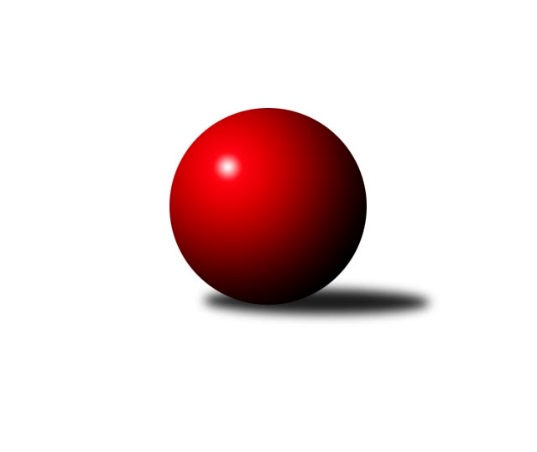 Č.18Ročník 2014/2015	1.4.2015Nejlepšího výkonu v tomto kole: 2383 dosáhlo družstvo: TJ Unie Hlubina COkresní přebor Ostrava 2014/2015Výsledky 18. kolaSouhrnný přehled výsledků:TJ Unie Hlubina C	- TJ Sokol Bohumín E	5:3	2383:2329	6.0:6.0	30.3.TJ Unie Hlubina E	- TJ Michalkovice B	6:2	2358:2240	8.5:3.5	31.3.TJ Sokol Bohumín D	- TJ Unie Hlubina˝D˝	6:2	2369:2155	8.0:4.0	31.3.SKK Ostrava˝D˝	- SKK Ostrava C	5.5:2.5	2308:2262	7.0:5.0	1.4.TJ VOKD Poruba C	- TJ Sokol Bohumín F	8:0	2218:1908	10.0:2.0	1.4.Tabulka družstev:	1.	SKK Ostrava C	18	14	0	4	101.5 : 42.5 	139.0 : 77.0 	 2360	28	2.	TJ Sokol Bohumín D	18	13	0	5	91.0 : 53.0 	124.0 : 92.0 	 2305	26	3.	TJ Unie Hlubina C	18	12	0	6	86.5 : 57.5 	125.0 : 91.0 	 2277	24	4.	SKK Ostrava˝D˝	18	10	0	8	78.5 : 65.5 	115.5 : 100.5 	 2309	20	5.	TJ Michalkovice B	18	10	0	8	77.5 : 66.5 	114.0 : 102.0 	 2253	20	6.	TJ Sokol Bohumín E	18	8	0	10	62.5 : 81.5 	98.5 : 117.5 	 2205	16	7.	TJ VOKD Poruba C	18	7	0	11	72.0 : 72.0 	112.5 : 103.5 	 2266	14	8.	TJ Unie Hlubina˝D˝	18	7	0	11	54.5 : 89.5 	86.0 : 130.0 	 2185	14	9.	TJ Unie Hlubina E	18	6	0	12	49.0 : 95.0 	84.5 : 131.5 	 2155	12	10.	TJ Sokol Bohumín F	18	3	0	15	47.0 : 97.0 	81.0 : 135.0 	 2110	6Podrobné výsledky kola:	 TJ Unie Hlubina C	2383	5:3	2329	TJ Sokol Bohumín E	Rudolf Riezner	 	 203 	 237 		440 	 2:0 	 376 	 	173 	 203		Jan Kohutek	Marie Majarová	 	 142 	 189 		331 	 0:2 	 382 	 	185 	 197		Martin Ševčík	Radim Konečný	 	 203 	 224 		427 	 1:1 	 404 	 	219 	 185		David Zahradník	Eva Marková	 	 195 	 203 		398 	 1:1 	 404 	 	202 	 202		Miroslava Ševčíková	Karel Kudela	 	 189 	 203 		392 	 0:2 	 415 	 	192 	 223		Andrea Rojová	Lenka Raabová	 	 196 	 199 		395 	 2:0 	 348 	 	163 	 185		František Modlitbarozhodčí: Nejlepší výkon utkání: 440 - Rudolf Riezner	 TJ Unie Hlubina E	2358	6:2	2240	TJ Michalkovice B	Jiří Štroch	 	 160 	 217 		377 	 1:1 	 375 	 	171 	 204		Martin Ščerba	Jiří Břeska	 	 191 	 206 		397 	 2:0 	 358 	 	175 	 183		Petra Jurášková	Michal Brablec	 	 181 	 185 		366 	 0.5:1.5 	 378 	 	181 	 197		Michal Borák	Daniel Herák	 	 204 	 179 		383 	 1:1 	 386 	 	198 	 188		Oldřich Bidrman	Lucie Maláková	 	 215 	 227 		442 	 2:0 	 413 	 	203 	 210		Petr Jurášek	Libor Mendlík	 	 174 	 219 		393 	 2:0 	 330 	 	155 	 175		Radomíra Kaškovározhodčí: Nejlepší výkon utkání: 442 - Lucie Maláková	 TJ Sokol Bohumín D	2369	6:2	2155	TJ Unie Hlubina˝D˝	Karol Nitka	 	 220 	 235 		455 	 2:0 	 342 	 	184 	 158		Zdeňka Lacinová	Vlastimil Pacut	 	 175 	 174 		349 	 0:2 	 358 	 	176 	 182		Hana Vlčková	Hana Zaškolná	 	 180 	 178 		358 	 0:2 	 367 	 	185 	 182		František Sedláček	Miroslav Paloc	 	 202 	 214 		416 	 2:0 	 351 	 	176 	 175		Alena Koběrová	Václav Kladiva	 	 204 	 201 		405 	 2:0 	 375 	 	195 	 180		Koloman Bagi	Markéta Kohutková	 	 190 	 196 		386 	 2:0 	 362 	 	169 	 193		Jaroslav Kecskésrozhodčí: Nejlepší výkon utkání: 455 - Karol Nitka	 SKK Ostrava˝D˝	2308	5.5:2.5	2262	SKK Ostrava C	Pavel Kubina	 	 188 	 202 		390 	 1:1 	 386 	 	201 	 185		Miroslav Heczko	Tereza Vargová	 	 187 	 190 		377 	 2:0 	 353 	 	170 	 183		Karolina Chodurová	Jaroslav Čapek	 	 194 	 193 		387 	 0:2 	 402 	 	199 	 203		Miroslav Futerko	Vladimír Korta	 	 204 	 184 		388 	 2:0 	 342 	 	168 	 174		Pavel Chodura	Miroslav Koloděj	 	 204 	 205 		409 	 1:1 	 409 	 	199 	 210		Martin Futerko	Bohumil Klimša	 	 181 	 176 		357 	 1:1 	 370 	 	196 	 174		Rostislav Hrbáčrozhodčí: Nejlepšího výkonu v tomto utkání: 409 kuželek dosáhli: Miroslav Koloděj, Martin Futerko	 TJ VOKD Poruba C	2218	8:0	1908	TJ Sokol Bohumín F	Helena Hýžová	 	 192 	 175 		367 	 1:1 	 346 	 	161 	 185		Günter Cviner	Jiří Kratoš	 	 215 	 187 		402 	 2:0 	 293 	 	157 	 136		Ladislav Štafa	František Hájek	 	 167 	 198 		365 	 2:0 	 290 	 	126 	 164		Jana Frýdová *1	Jiří Číž *2	 	 181 	 180 		361 	 2:0 	 302 	 	157 	 145		Vladimír Sládek	Zdeněk Mžik	 	 228 	 172 		400 	 1:1 	 376 	 	193 	 183		Stanislav Sliwka	Jakub Hlubek	 	 173 	 150 		323 	 2:0 	 301 	 	152 	 149		Petr Lembardrozhodčí: střídání: *1 od 51. hodu Pavlína Křenková, *2 od 51. hodu Vladimír RadaNejlepší výkon utkání: 402 - Jiří KratošPořadí jednotlivců:	jméno hráče	družstvo	celkem	plné	dorážka	chyby	poměr kuž.	Maximum	1.	Martin Futerko 	SKK Ostrava C	418.18	286.7	131.5	5.1	5/5	(464)	2.	Zdeněk Mžik 	TJ VOKD Poruba C	408.79	284.3	124.5	6.3	4/5	(434)	3.	Jiří Koloděj 	SKK Ostrava˝D˝	408.02	278.7	129.3	6.2	5/5	(439)	4.	Jaroslav Kecskés 	TJ Unie Hlubina˝D˝	405.16	279.6	125.5	7.3	4/5	(437)	5.	Tomáš Kubát 	SKK Ostrava C	404.80	288.1	116.7	7.5	5/5	(440)	6.	René Světlík 	TJ Sokol Bohumín D	403.13	280.3	122.9	7.4	5/5	(453)	7.	Miroslav Heczko 	SKK Ostrava C	401.90	280.1	121.8	7.2	5/5	(432)	8.	Rudolf Riezner 	TJ Unie Hlubina C	400.17	281.2	119.0	6.7	5/5	(447)	9.	Ladislav Míka 	TJ VOKD Poruba C	397.93	276.5	121.5	8.0	5/5	(422)	10.	Václav Kladiva 	TJ Sokol Bohumín D	397.81	282.5	115.3	9.9	5/5	(447)	11.	Petr Jurášek 	TJ Michalkovice B	397.75	276.8	121.0	8.8	4/5	(435)	12.	Miroslav Futerko 	SKK Ostrava C	396.21	284.7	111.5	9.2	4/5	(455)	13.	Eva Marková 	TJ Unie Hlubina C	396.17	275.6	120.6	7.1	4/5	(456)	14.	Josef Paulus 	TJ Michalkovice B	395.69	281.8	113.9	9.9	4/5	(426)	15.	Jaroslav Čapek 	SKK Ostrava˝D˝	394.58	272.2	122.4	9.5	5/5	(444)	16.	Miroslav Koloděj 	SKK Ostrava˝D˝	392.78	275.6	117.1	9.7	5/5	(443)	17.	Miroslav Paloc 	TJ Sokol Bohumín D	391.86	273.5	118.4	8.6	4/5	(478)	18.	Zdeněk Hebda 	TJ VOKD Poruba C	390.77	279.6	111.2	9.4	4/5	(423)	19.	Radmila Pastvová 	TJ Unie Hlubina C	388.15	275.6	112.5	8.2	4/5	(429)	20.	Karol Nitka 	TJ Sokol Bohumín D	388.11	271.3	116.8	9.0	5/5	(455)	21.	Jan Zych 	TJ Michalkovice B	388.10	278.1	110.0	7.9	5/5	(425)	22.	Radek Říman 	TJ Michalkovice B	387.25	271.6	115.7	9.0	4/5	(405)	23.	Oldřich Bidrman 	TJ Michalkovice B	386.16	276.6	109.6	9.8	5/5	(423)	24.	Helena Hýžová 	TJ VOKD Poruba C	384.48	269.1	115.4	9.1	5/5	(406)	25.	Hana Zaškolná 	TJ Sokol Bohumín D	383.00	271.5	111.5	10.3	5/5	(441)	26.	Miroslav Futerko ml. 	SKK Ostrava C	381.83	269.8	112.0	9.1	5/5	(412)	27.	Kateřina Honlová 	TJ Sokol Bohumín E	380.68	259.5	121.2	7.6	5/5	(427)	28.	Stanislav Sliwka 	TJ Sokol Bohumín F	380.39	267.5	112.8	8.3	5/5	(415)	29.	Pavel Kubina 	SKK Ostrava˝D˝	380.26	273.6	106.6	10.8	5/5	(416)	30.	Libor Pšenica 	TJ Unie Hlubina˝D˝	380.25	272.8	107.4	9.7	4/5	(438)	31.	Petr Šebestík 	SKK Ostrava˝D˝	380.14	276.0	104.1	12.4	5/5	(437)	32.	Radim Bezruč 	TJ VOKD Poruba C	377.72	272.7	105.0	11.3	5/5	(424)	33.	Günter Cviner 	TJ Sokol Bohumín F	377.49	270.4	107.1	9.0	5/5	(444)	34.	Andrea Rojová 	TJ Sokol Bohumín E	376.53	266.9	109.6	10.4	5/5	(439)	35.	Karel Kudela 	TJ Unie Hlubina C	376.44	271.5	104.9	8.7	5/5	(447)	36.	Miroslava Ševčíková 	TJ Sokol Bohumín E	375.16	265.4	109.8	9.4	5/5	(436)	37.	Koloman Bagi 	TJ Unie Hlubina˝D˝	375.09	265.7	109.4	12.8	4/5	(433)	38.	Libor Mendlík 	TJ Unie Hlubina E	374.96	268.7	106.3	10.1	5/5	(421)	39.	Jan Kohutek 	TJ Sokol Bohumín E	374.76	267.2	107.6	9.4	5/5	(420)	40.	Lucie Maláková 	TJ Unie Hlubina E	374.59	269.0	105.6	10.1	5/5	(442)	41.	Michaela Černá 	TJ Unie Hlubina C	373.47	270.8	102.7	12.3	4/5	(428)	42.	Bohumil Klimša 	SKK Ostrava˝D˝	372.26	268.4	103.8	12.1	4/5	(387)	43.	Veronika Rybářová 	TJ Unie Hlubina E	371.17	267.4	103.8	13.2	5/5	(448)	44.	František Hájek 	TJ VOKD Poruba C	367.78	261.9	105.9	11.8	4/5	(404)	45.	Markéta Kohutková 	TJ Sokol Bohumín D	365.40	266.3	99.1	12.0	5/5	(445)	46.	Jiří Číž 	TJ VOKD Poruba C	365.27	264.5	100.8	11.5	5/5	(382)	47.	Oldřich Stolařík 	SKK Ostrava C	364.92	261.1	103.8	11.4	4/5	(388)	48.	Tomáš Papala 	TJ Michalkovice B	364.75	271.8	93.0	12.9	4/5	(386)	49.	Martin Ševčík 	TJ Sokol Bohumín E	364.29	265.2	99.1	12.1	5/5	(415)	50.	Martin Ščerba 	TJ Michalkovice B	362.18	263.1	99.0	13.0	5/5	(412)	51.	Jiří Preksta 	TJ Unie Hlubina˝D˝	360.42	263.0	97.4	13.6	5/5	(417)	52.	Vlastimil Pacut 	TJ Sokol Bohumín D	358.91	267.8	91.1	13.2	4/5	(408)	53.	Alena Koběrová 	TJ Unie Hlubina˝D˝	357.63	257.0	100.6	11.6	5/5	(423)	54.	František Tříska 	TJ Unie Hlubina˝D˝	355.09	262.3	92.8	12.9	4/5	(433)	55.	Jiří Štroch 	TJ Unie Hlubina E	354.60	251.5	103.1	13.6	5/5	(395)	56.	Hana Vlčková 	TJ Unie Hlubina˝D˝	353.25	258.2	95.1	13.3	5/5	(407)	57.	Pavel Rybář 	TJ Unie Hlubina E	350.29	249.8	100.5	13.2	4/5	(391)	58.	Michal Borák 	TJ Michalkovice B	349.29	257.8	91.5	15.0	4/5	(386)	59.	Petr Lembard 	TJ Sokol Bohumín F	347.94	258.2	89.7	16.6	5/5	(427)	60.	Ladislav Štafa 	TJ Sokol Bohumín F	346.69	254.9	91.8	12.5	5/5	(414)	61.	Vladimír Rada 	TJ VOKD Poruba C	344.75	256.7	88.1	14.0	4/5	(358)	62.	Vladimír Sládek 	TJ Sokol Bohumín F	344.12	256.6	87.5	16.5	5/5	(406)	63.	František Modlitba 	TJ Sokol Bohumín E	340.00	249.3	90.7	16.8	5/5	(400)		Michal Blinka 	SKK Ostrava C	411.17	282.9	128.3	7.5	2/5	(433)		Zdeněk Zhýbala 	TJ Michalkovice B	404.33	283.5	120.8	5.7	3/5	(432)		Jiří Kratoš 	TJ VOKD Poruba C	402.00	289.0	113.0	6.0	1/5	(402)		Stanislav Navalaný 	TJ Unie Hlubina C	401.59	271.8	129.7	4.8	3/5	(435)		Lenka Raabová 	TJ Unie Hlubina C	395.44	272.8	122.7	7.6	3/5	(436)		Vojtěch Zaškolný 	TJ Sokol Bohumín E	384.17	267.9	116.3	9.5	2/5	(414)		Václav Rábl 	TJ Unie Hlubina C	383.00	288.0	95.0	12.0	1/5	(383)		Rostislav Hrbáč 	SKK Ostrava C	382.56	272.0	110.6	10.4	3/5	(394)		Radim Konečný 	TJ Unie Hlubina C	382.21	267.5	114.7	8.3	3/5	(429)		Petr Řepecky 	TJ Michalkovice B	382.00	270.0	112.0	8.5	1/5	(408)		Vladimír Korta 	SKK Ostrava˝D˝	379.83	268.2	111.7	9.7	2/5	(391)		Jiří Břeska 	TJ Unie Hlubina E	374.42	268.5	105.9	9.0	3/5	(427)		Pavel Chodura 	SKK Ostrava C	374.22	271.9	102.3	9.2	3/5	(404)		Antonín Pálka 	SKK Ostrava˝D˝	373.33	256.5	116.8	8.5	3/5	(380)		Karolina Chodurová 	SKK Ostrava C	371.25	271.8	99.5	10.8	2/5	(387)		František Sedláček 	TJ Unie Hlubina˝D˝	369.92	272.6	97.3	14.3	3/5	(420)		Daniel Herák 	TJ Unie Hlubina E	369.78	259.5	110.3	11.6	3/5	(415)		Anna Káňová 	TJ Unie Hlubina E	369.00	268.0	101.0	11.0	1/5	(369)		Zdeňka Lacinová 	TJ Unie Hlubina˝D˝	360.00	279.5	80.5	20.0	2/5	(378)		Lukáš Skřipek 	TJ VOKD Poruba C	359.75	255.8	104.0	13.0	2/5	(369)		Bart Brettschneider 	TJ Unie Hlubina C	356.67	262.8	93.9	9.7	3/5	(391)		Tereza Vargová 	SKK Ostrava˝D˝	356.30	261.6	94.7	12.7	2/5	(377)		Monika Slovíková 	TJ Unie Hlubina˝D˝	352.25	252.8	99.4	10.5	2/5	(382)		Jakub Hlubek 	TJ VOKD Poruba C	351.25	260.3	91.0	17.5	2/5	(376)		Emilie Deigruberová 	TJ VOKD Poruba C	351.00	257.0	94.0	9.0	1/5	(351)		Karel Svoboda 	TJ Unie Hlubina E	350.00	245.0	105.0	9.0	1/5	(350)		David Zahradník 	TJ Sokol Bohumín E	349.83	242.7	107.2	11.8	3/5	(404)		Alžběta Ferenčíková 	TJ Unie Hlubina E	343.25	250.4	92.9	12.8	2/5	(390)		Michal Brablec 	TJ Unie Hlubina E	342.10	251.5	90.7	13.1	2/5	(377)		René Svoboda 	SKK Ostrava˝D˝	336.00	233.0	103.0	13.0	1/5	(336)		Petr Stareček 	TJ VOKD Poruba C	336.00	245.0	91.0	13.0	1/5	(336)		Pavlína Křenková 	TJ Sokol Bohumín F	335.56	247.1	88.4	16.7	3/5	(389)		Petra Jurášková 	TJ Michalkovice B	332.75	250.1	82.7	14.4	3/5	(367)		Eva Michňová 	TJ Unie Hlubina E	331.61	240.8	90.8	17.6	3/5	(391)		Marie Majarová 	TJ Unie Hlubina C	331.00	271.0	60.0	28.0	1/5	(331)		Jana Frýdová 	TJ Sokol Bohumín F	330.83	253.3	77.5	19.7	3/5	(351)		Jaroslav Šproch 	SKK Ostrava˝D˝	327.00	239.0	88.0	17.5	1/5	(333)		Radek Richter 	TJ Sokol Bohumín F	326.00	243.5	82.5	17.5	1/5	(328)		Janka Sliwková 	TJ Sokol Bohumín F	325.36	244.8	80.5	19.7	3/5	(377)		Josef Navalaný 	TJ Unie Hlubina C	315.00	232.1	82.9	17.9	2/5	(412)		Radomíra Kašková 	TJ Michalkovice B	314.00	236.8	77.3	20.0	2/5	(330)Sportovně technické informace:Starty náhradníků:registrační číslo	jméno a příjmení 	datum startu 	družstvo	číslo startu
Hráči dopsaní na soupisku:registrační číslo	jméno a příjmení 	datum startu 	družstvo	Program dalšího kola:Nejlepší šestka kola - absolutněNejlepší šestka kola - absolutněNejlepší šestka kola - absolutněNejlepší šestka kola - absolutněNejlepší šestka kola - dle průměru kuželenNejlepší šestka kola - dle průměru kuželenNejlepší šestka kola - dle průměru kuželenNejlepší šestka kola - dle průměru kuželenNejlepší šestka kola - dle průměru kuželenPočetJménoNázev týmuVýkonPočetJménoNázev týmuPrůměr (%)Výkon5xKarol NitkaBohumín D4556xKarol NitkaBohumín D117.434553xLucie MalákováHlubina E4423xLucie MalákováHlubina E111.244424xRudolf RieznerHlubina C4404xRudolf RieznerHlubina C110.744402xRadim KonečnýHlubina C4271xJiří KratošVOKD C110.344024xMiroslav PalocBohumín D4164xZdeněk MžikVOKD C109.84002xAndrea RojováBohumín E4156xMartin FuterkoSKK C109.74409